Edison PTO Meeting Agenda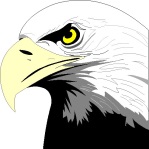 10/14/2015edisonpto.orgPlease sign in on the attendance sheetGuest SpeakerSteve Thompson, W-E Superintendent, presenting information about the proposed bond Issue 5. You can find further details on www.supportweschools.org and please remember to vote on November 3rd.Approval of Minutes from last meetingOfficer ReportsPresident (Amy Schaum)Interested in a PTO Board position; contact Amy Schaum Vice-President <OPEN>Secretary (Wendy Fiebig)Treasurer (Kelly Szakal, Cassandra Zavodny)Principal (Mrs. Threat, Mrs. George)Committee Reports (Chair; Board Liaison)Communications (Laura Pizmoht; Cassandra Zavodny)Donation Disbursements (Alexis Pellegrini; Amy Schaum)Engagement (<OPEN>, Wendy Fiebig) Remaining Spiritwear available on websiteVolunteer flyer will go out soonFamily Events (<OPEN>, Amy Schaum)Book Fair Dec 3-4 (during school hours) Dec 5 10am-2pm; Holiday Shop Dec 5 10am-2pmFundraising (Margaret Tobin, Amy Schaum)Fall Fundraiser: Oct 21 3:30-6pm pickup orders at Edison; $14,500 profit; Limo Lunch reward will be Nov 5Grocery Fundraiser (Schwan’s): until  Nov 14, delivered to your home, must order online (Schwans-Cares.com) with code (23382)Pie Fundraiser (Market Day): turn in order forms Oct 15, Nov 17 pickup orders at Edison Pizza Fundraiser (Marco’s): Nov 11Hospitality (<OPEN>, Kelly Szakal)Halloween: parade at 1:30; party (Enter at Eagles Nest)Recognition (<OPEN>, Amy Schaum)Student Activities (<OPEN>, Amy Schaum)Lunch with the PrincipalAnnouncementsBoard of Education Candidates: Monday, Oct 19 7-8pm at SouthNo school Oct 16 (NEOEA Day) & Nov 3 (Election Day)Fall Fundraiser Pickup Oct 21 3:30-6pm4th Grade Open House Oct 22Daylight Savings Time Nov 1Next meeting Nov 11 6:30pm Eagle’s Nest